2018 第五屆華燦獎 - 融‧和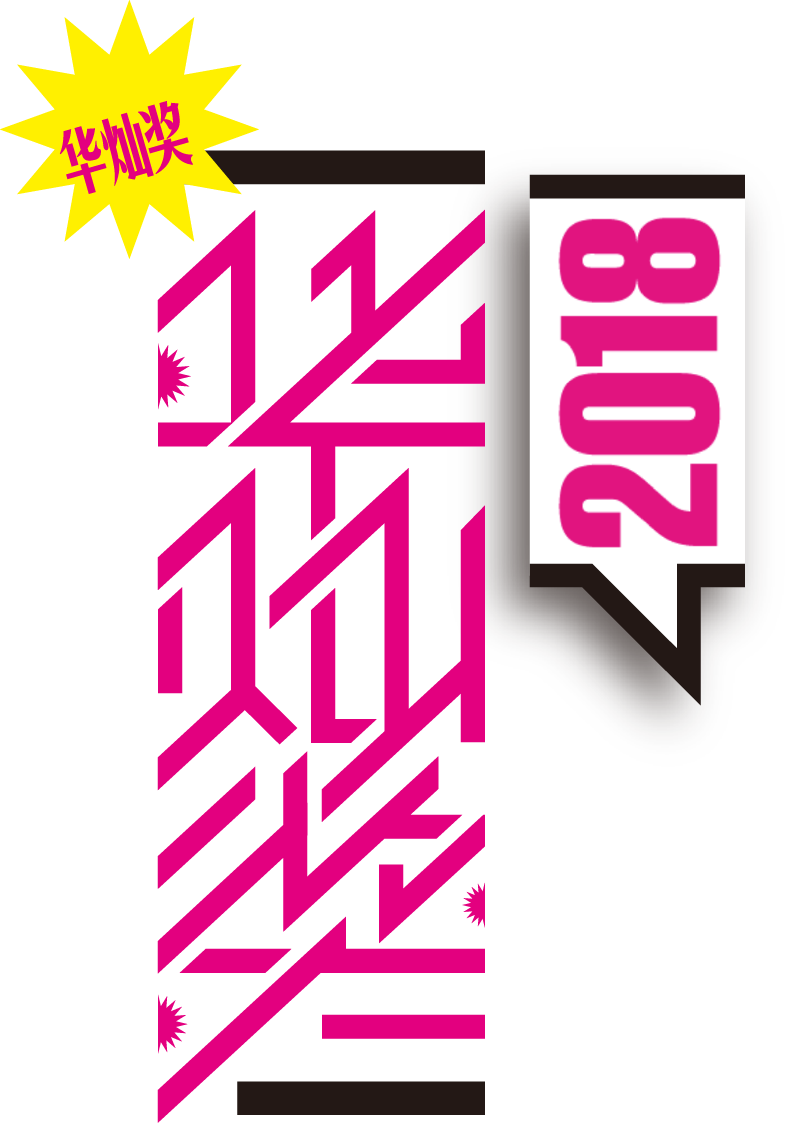 台灣地區報名表一、個人資料二、參賽類型三、參賽作品資料徵件說明參賽者須填妥「報名表」後，寄送電子檔至本活動電子信箱(huacanaward@gmail.com)，並同時郵寄紙本報名表(含附件一)與作品光碟至台灣收件單位，始完成報名手續。收件方式僅接受掛號郵寄(寄件日期以郵戳為憑)，不接受平信及現場交件，請務必確認資訊填寫無誤，獲獎後資訊不可修改。作品資料不完整或不實者，收件單位得取消參賽者資格，恕不通知。作品光碟內之電子檔格式請參照活動徵稿函。聯絡資訊台灣收件單位：中華國際藝文促進交流協會聯繫電話：02-3393-7345電子信箱：huacanaward@gmail.com 郵寄地址：100台北市中正區重慶南路三段一號4樓收件人：中華國際藝文促進交流協會 華燦獎台灣區收件小組 收附件一：參賽作品黏貼請依據您參賽類別的不同，注意作品黏貼要求，具體如下：1.視覺傳達設計類、產品設計類、工藝美術類、工業設計類：系列作品限3張(含)以内。2.數位多媒體類：請黏貼作品的靜態截圖6幅排列至下表。圖檔黏貼尺寸：單張圖檔黏貼尺寸以不超過下表為限，若版面不敷使用請自行複印「附件一」。附件二：學生證正反面影本附件三：身分證正反面影本 (得獎後須附身分證影本)個人資料告知聲明資料提供需真實，如有造假、涉及爭議或違反相關法律之規範，須自行負責相關法律責任。您所提供的資料，僅供此活動身分核對使用，除本單位之外，並不做其他用途使用。姓　　名性　別性　別□男　    □女□男　    □女出生日期年　　月　　日身分證字號身分證字號聯絡地址連絡電話電子信箱電子信箱職業□在校生　　學校：　　　　　　　　　　　  系所：(請於「附件二」黏貼學生證正反面影本)□在校生　　學校：　　　　　　　　　　　  系所：(請於「附件二」黏貼學生證正反面影本)□在校生　　學校：　　　　　　　　　　　  系所：(請於「附件二」黏貼學生證正反面影本)□在校生　　學校：　　　　　　　　　　　  系所：(請於「附件二」黏貼學生證正反面影本)□在校生　　學校：　　　　　　　　　　　  系所：(請於「附件二」黏貼學生證正反面影本)職業□在職　　　服務單位：　　　　　　　　　　　職稱：□在職　　　服務單位：　　　　　　　　　　　職稱：□在職　　　服務單位：　　　　　　　　　　　職稱：□在職　　　服務單位：　　　　　　　　　　　職稱：□在職　　　服務單位：　　　　　　　　　　　職稱：職業□其他：□其他：□其他：□其他：□其他：視覺傳達設計產品設計產品設計產品設計□ (1)廣告設計□ (2)品牌設計□ (3)包裝設計□ (4)書籍設計（與書籍相關的包含但不限於：封面、內頁設計、造型、裝幀、材質等……）□ (5)插畫□ (6)字體設計□ (1)傢具、交通工具、家用電器、家居用品設計等□ (2)服裝、飾品及紡織品設計等□ (3)康養產品設計□ (1)傢具、交通工具、家用電器、家居用品設計等□ (2)服裝、飾品及紡織品設計等□ (3)康養產品設計□ (1)傢具、交通工具、家用電器、家居用品設計等□ (2)服裝、飾品及紡織品設計等□ (3)康養產品設計□ (1)廣告設計□ (2)品牌設計□ (3)包裝設計□ (4)書籍設計（與書籍相關的包含但不限於：封面、內頁設計、造型、裝幀、材質等……）□ (5)插畫□ (6)字體設計工藝美術工藝美術工藝美術□ (1)廣告設計□ (2)品牌設計□ (3)包裝設計□ (4)書籍設計（與書籍相關的包含但不限於：封面、內頁設計、造型、裝幀、材質等……）□ (5)插畫□ (6)字體設計□ (1)金屬類□ (2)木、竹類□ (3)纖維類□ (4)玻璃類□ (5)陶瓷類□ (6)其它□ (4)玻璃類□ (5)陶瓷類□ (6)其它數位多媒體設計工業設計—智能製造產品工業設計—智能製造產品工業設計—智能製造產品□ (1)動畫短片□ (2)互動設計 (UI、APP、手遊等)□ (1)人工智能□ (2)虛擬現實□ (3)高端製造□ (4)科技教育□ (1)人工智能□ (2)虛擬現實□ (3)高端製造□ (4)科技教育□ (5)智慧醫療□ (6)能源環保□ (7)其它定向主題設計定向主題設計定向主題設計定向主題設計□ (1)「美妍美儀MYMY—你的智能美容師」品牌VI設計□ (2)「哈工大教育機器人—機器熊貓」品牌VI設計□ (1)「美妍美儀MYMY—你的智能美容師」品牌VI設計□ (2)「哈工大教育機器人—機器熊貓」品牌VI設計□ (1)「美妍美儀MYMY—你的智能美容師」品牌VI設計□ (2)「哈工大教育機器人—機器熊貓」品牌VI設計□ (1)「美妍美儀MYMY—你的智能美容師」品牌VI設計□ (2)「哈工大教育機器人—機器熊貓」品牌VI設計作品名稱1. 視覺傳達設計類、產品設計類、工藝美術類、工業設計類：　a.作品尺寸：　　　　　　　　　　　　　　　　b.作品材質：1. 視覺傳達設計類、產品設計類、工藝美術類、工業設計類：　a.作品尺寸：　　　　　　　　　　　　　　　　b.作品材質：2.數位多媒體類　a.影片長度：　　　分　　　秒　　　　　　　　b.影片尺寸： 2.數位多媒體類　a.影片長度：　　　分　　　秒　　　　　　　　b.影片尺寸： 作品簡介作品簡介(圖檔黏貼格式：300dpi ， CMYK色彩模式之彩色列印稿)(正面)(反面)(正面)(反面)